Who is HASTI?  Hoosier Association of Science Teachers, Inc.HASTI Mission:  The advancement and stimulation, extension, improvement, and coordination of science education for all students in all fields of science at all educational levels.HASTI Vision:  HASTI recognizes that science education actively engages students at all levels in science as a way of knowing.  We envision HASTI as the respected state organization that will provide opportunities for professional development, networking of educators, and information sharing and the proactive voice for all Indiana science educators.Who is ICTM? Indiana Council of Teachers of MathematicsICTM Mission:  The Indiana Council of Teachers of Mathematics is a public voice of mathematics education in the State of Indiana. ICTM provides vision, leadership and professional development to support teachers in ensuring mathematics learning of the highest quality for all students. ICTM is dedicated to promote excellence in school mathematics curriculum, instruction, and assessment and to provide services and opportunities for professional growth and development of teachers of mathematics and future teachers of mathematics.What to Expect AT HASTI /ICTM Conference 2023 - Dynamic Keynote Speakers - Over 50 Exhibitors-  Larger Conference Location- Free Parking and WiFi-  Over 700 Pre-K – 16 attendees- Over 120 break-out sessions- Share-a-Thons focusing on elementary, middle level, pre-service & STEM-  Great networking - Social Events	- Awards CeremonyExhibitor Booth SpaceFees for Exhibit Space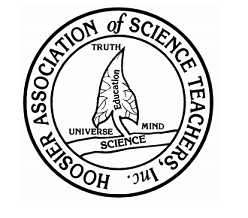 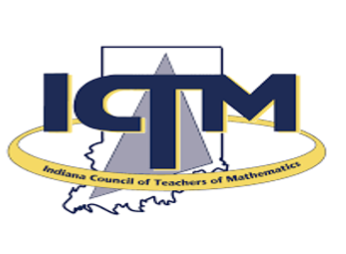 $350	One  table/booth space$500 	Two  table/ booth spaces$200 	Not-for Profit OrganizationsVisit:  
https://hasti.wildapricot.org/event-4870431  to register2023 Exhibit ScheduleExhibit Move-InSunday, February 12, 2023			Monday, February 13, 202312:00 pm – 5:00 pm				7:00 am – 8:30 amExhibit Hall HoursMonday, February 13, 2023			Tuesday, February 14, 20239:00 am – 4:00 pm				9:00 am – 2:30 pmExhibit Move-outTuesday, February 14, 20232:30 pm – 6:00 pmAny questions regarding exhibiting at the 2023 HASTI /ICTM conference should contact:  ExhibitsManager@hasti.orgGeneral Sponsorship Guidelines:Multiple sponsorships are available at each level.Sponsorships do not include exhibitor registration.In-kind sponsorships can be negotiated.For More Sponsorship Information contact:  Carolyn Hayes, Executive Director, executivedirector@hasti.orgSponsor OpportunitiesLevelAmount Conference BenefitsOther BenefitsBronze$500Coffee Stations for morning sessionsOne item for Conference bag, Company name & Logo on website and conference appSilver$1000Conference Bags, Lanyards, Breakfast Continental StationsOne item for Conference bag, Company name & Logo on website, conference app, Exhibit HallGold$2000Afternoon Snacks, Monday evening social eventOne item for Conference bag, Company name & Logo on website, conference app, Exhibit Hall, and during special eventsPlatinum$5000Awards Reception/Sunday evening social eventTwo items for Conference bag, Company name & Logo on website, conference app, Exhibit Hall, and during special events.  Speaking opportunity at Awards Ceremony